О выдаче разрешения на использование части земельного участка с кадастровым номером 04:01:011501:179В соответствии с постановлением Правительства Российской Федерации      от 3 декабря 2014 г. № 1300 «Об утверждении перечня видов объектов, размещение которых может осуществляться на землях или земельных участках, находящихся в государственной или муниципальной собственности, без предоставления земельных участков и установления сервитутов», приказом Министерства экономического развития Республики Алтай от 28 декабря 2020 г. № 301-ОД «Об утверждении порядка и условий размещения объектов, виды которых устанавливаются федеральным законодательством, на землях или земельных участках, находящихся в государственной или муниципальной собственности, без предоставления земельных участков и установления сервитутов, публичного сервитута (за исключением объектов, указанных в пунктах 1 и 2 статьи 39.36 Земельного Кодекса Российской Федерации)»:1. Разрешить <данные изъяты> использование части земельного участка, находящегося в государственной собственности Республики Алтай, с кадастровым номером 04:01:011501:179, общей площадью 8510 кв.м., местоположение: Республика Алтай, Майминский район, ориентир пос. Рыбалка, участок находится примерно в 0,5 км от ориентира по направлению на юго-восток, ОЭЗ ТРТ «Долина Алтая», (Приложение № 1), для размещения  нестационарного объекта для оказания услуг общественного питания - кофейни-киоска (далее – объект). Используемая площадь части земельного участка - 60 кв.м. 2. Плата за размещение объекта и сроки ее внесения установлены в соответствии с Приложением № 2 к настоящему Распоряжению. 3. Срок действия разрешения с 03.05.2023 г. по 30.11.2023 г.  4. В случае, если использование земельного участка привело к порче либо уничтожению плодородного слоя почвы в границах земельного участка с кадастровым номером: 04:01:011501:179, <данные изъяты> обязан:1) привести земельный участок в состояние, пригодное для его использования в соответствии с разрешенным использованием;2) выполнить необходимые работы по рекультивации земельного участка.5. Использование части земельного участка должно осуществляться с соблюдением санитарно-эпидемиологических, пожарных норм и правил.  6. Настоящее разрешение о размещении объекта, указанного в пункте 1 настоящего Распоряжения, не дает <данные изъяты> права на строительство или реконструкцию объектов капитального строительства на используемом земельном участке. Исполняющий обязанности министра экономического развитияРеспублики Алтай                                                                                     М.Н. Екеев  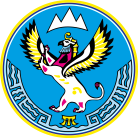 МИНИСТЕРСТВОЭКОНОМИЧЕСКОГО РАЗВИТИЯ РЕСПУБЛИКИ АЛТАЙ(МИНЭКОНОМРАЗВИТИЯ РА)АЛТАЙ РЕСПУБЛИКАНЫНГ ЭКОНОМИКАЛЫК ÖЗӰМИНИ НГ МИНИСТЕРСТВОЗЫ(АР МИНЭКОНОМÖЗӰМИ)РАСПОРЯЖЕНИЕРАСПОРЯЖЕНИЕЈАКААНот 2 мая 2023 г. № 410от 2 мая 2023 г. № 410от 2 мая 2023 г. № 410от 2 мая 2023 г. № 410г. Горно-Алтайскг. Горно-Алтайскг. Горно-Алтайскг. Горно-Алтайск